Allegato 2 	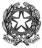 MINISTERO DELL'ISTRUZIONE, DELL'UNIVERSITA' E DELLA RICERCAISTITUTO COMPRENSIVO DI EDOLOVia A. Morino, 5 - 25048  EDOLO (BS)  - Tel. 0364.71247 - Fax 0364.73161Codice Univoco: UF1EK9e-mail: bsic87000g@istruzione.it	bsic87000g@pec.istruzione.itsito web: www.icedolo.edu.itAl Dirigente ScolasticoISTITUTO COMPRENSIVO DI EDOLOOGGETTO: Autodichiarazione titoli allegata all’istanza di partecipazione alla selezione personale interno per l’incarico di tutor per la realizzazione dei progetti Fondi Strutturali Europei – Programma Operativo Nazionale “Per la scuola, competenze e ambienti per l’apprendimento” 2014-2020. Asse I – Istruzione – Fondo Sociale Europeo (FSE). Programma Operativo Complementare “Per la scuola, competenze e ambienti per l’apprendimento” 2014-2020. Asse I – IstruzioneObiettivi Specifici 10.1, 10.2, 10,3 - Azioni 10.1.1, 10.2.2, 10.3.1.Avviso pubblico prot. n. 9707 del 27/04/2021 “Realizzazione di percorsi educativi volti al potenziamento delle   competenze e per l’aggregazione e la socializzazione delle studentesse e degli studenti nell'emergenza Covid-19 (Apprendimento e socialità)”.Codice Progetto: 10.2.2A-FDRPOC-LO-2021-7Codice CUP: G43D21001860007MODULO ENGLISH TIMEIl/La sottoscritto/a  _________________________ _______________________ al fine dell’attribuzione dell’incarico come da istanza prodotta, consapevole delle sanzioni penali in caso di dichiarazioni mendaci e formazione o uso di atti falsi ai sensi dell’art. 76 D.P.R. 445/2000, nonché della decadenza dagli eventuali benefici acquisiti in caso di non veridicità del contenuto della dichiarazione ai sensi dell’art. 75 D.P.R. 445/2000, dichiara di avere diritto all’attribuzione dei seguenti punteggi (vedi tabella di valutazione dei titoli).GRIGLIA DI VALUTAZIONE PER ESPERTO FIGURA DI TUTORMODULO: ___________________________________________________Data________________                                               	Firma __________________________________Il candidato si impegna in seguito ad eventuale richiesta della Commissione a fornire documentazione comprovante quanto dichiarato in forma di autocertificazione in merito a titoli culturali, formazione specifica ed esperienze dichiarate.__________________, _____________________                (luogo e data)                  Punteggioa cura delcandidato/aPunteggio assegnatodal DS/ CommissioneTitoli (max 10 punti)Laurea/Diploma in:.…………………………………………………..………… voto ……….Da 101 a 110/110 con lode (10 punti)Da 91 a 100 (9 punti)Da 81 a 90 (8 punti)Da 71 a 80 (7 punti)      Da 66 a 70 (6 punti)Insegnante di scuola primaria con pluriennale esperienza di INGLESE (1 punto per anno di insegnamento)Titoli (max 10 punti)Altri titoli coerenti con l’incarico (2 punti per ogni titolo) Altre Lauree, DiplomiDottorati di ricerca, Master, diplomi di specializzazione post lauream, corsi di perfezionamento       Altri titoliTitoli (max 10 punti)Corsi di formazione o aggiornamento specifici inerenti la tipologia di incarico e l’attività richiesta (2 punto per ogni titolo/corso)……………………………………………………………………………………………………………….……………………………………………………………………………………………………………….……………………………………………………………………………………………………………….……………………………………………………………………………………………………………….……………………………………………………………………………………………………………….Titoli (max 5 punti)Certificazione competenze informatiche specifiche (da 1 a 5 punti per ogni titolo)ECDL (0,5 punti per ogni modulo)      Corsi formazione on line (1 punto per ogni corso di almeno 20 ore)      ………………………………………………………………….…………………………………………Titoli (max 10 punti)Incarico in qualità di Animatore Digitale/componente del Team per l’innovazione/referente di area /funzione strumentale (2 punti per ogni incarico)Esperienza lavorativa (max 10 punti)Incarichi di esperto/TUTOR  inerente la tipologia di incarico e l’attività richiesta nei progetti finanziati con fondi europei PON-POC (2 punti per ogni progetto):FSE Progetto ……………………………………… in qualità di …….……………….………FSE Progetto ……………………………………… in qualità di …….……………….………FSE Progetto ……………………………………… in qualità di …….……………….………FSE Progetto ……………………………………… in qualità di …….……………….………FSE Progetto ……………………………………… in qualità di …….……………….………Esperienza lavorativa (max 10 punti)Esperienza di insegnamento in discipline attinenti alla selezione (2 punti per ogni anno scolastico)Incarico di ……………………………..… progetto ……………….………… A.S. …………Incarico di ……………………………..… progetto ……………….………… A.S. …………Incarico di ……………………………..… progetto ……………….………… A.S. …………Incarico di ……………………………..… progetto ……………….………… A.S. …………Incarico di ……………………………..… progetto ……………….………… A.S. …………Esperienza lavorativa (max 10 punti)Incarichi documentati in qualità di esperto/TUTOR  inerente la tipologia di incarico e l’attività/tematica richiesta per progetti/attività interni alla scuola e/o in rete con altre amministrazioni, (2 punti per ogni anno scolastico/progetto)Incarico …………………………………… Progetto ……………………………….. A.S. ……. Incarico …………………………………… Progetto ……………………………….. A.S. ……. Incarico …………………………………… Progetto ……………………………….. A.S. ……. Incarico …………………………………… Progetto ……………………………….. A.S. ……. Incarico …………………………………… Progetto ……………………………….. A.S. ……. Esperienza lavorativa (max 5 punti)Incarichi/esperienze documentate in attività sul territorio (escluso nelle scuole) coerenti con la professionalità richiesta dalla tematica della selezione (1 punto per ogni corso/progetto)Incarico …………………………………… Progetto …………………………….. Anno ……. Incarico …………………………………… Progetto …………………………….. Anno …….Incarico …………………………………… Progetto …………………………….. Anno …….Incarico …………………………………… Progetto …………………………….. Anno …….Incarico …………………………………… Progetto …………………………….. Anno …….PUNTEGGIO COMPLESSIVO